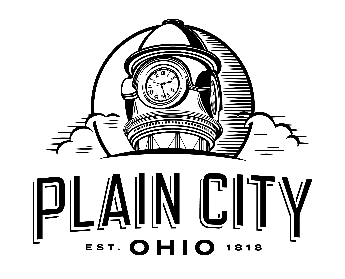    Village of Plain City/Parks & Recreation Events 2023Municipal Building = 800 Village Blvd.Pastime Park/Youth Building = 370 N. Chillicothe St.JANUARY     Jan. 18-3/ 31  Active Agers Walking  Program—Mon, Wed, Fri 9:00-11:00am………………………………….………….The Ball HouseJan. 21	ODNR Mammals Program—2pm…………………………………………………………………………..…….…...Municipal BuildingFEBRUARYFeb. 15	Tree Pruning 102 Workshop—9am……………………………………………………………….………………………..Youth BuildingMARCH	March 12	Signups for Sharks Swim Team (signups begin at 5pm .  For more info:  https://pcsharks.swimtopia.com 	3/12-3/19  Previous swimmers          3/19-3/26 Village Residents           3/26-4/2   Open to All March 18	Introduction to Birding – 4pm..…………………………………………………………………………………..…….Municipal BuildingAPRILApril 1	Easter Egg Hunt—12 noon (Rain Date April 15).…………………….……………………….…………………….…..Pastime ParkApril 22	Earth Day & National Trails Day –  9am-12pm…………………………………………………………………….……..Pastime ParkApril 26	Bike Maintenance Workshop—6:30pm….………………………………………………………………..................Youth BuildingApril 28	Arbor Day Tree Planting—1pm…………….……………………………………………………..……………..………….... Pastime ParkApril 29	Plain City Community Yard Sale  8am-3pm    MAYMay 1	Private Pool Party Reservations open – 9am  (To book, call 614-873-3527 ext. 118)May 3	ODNR/COSI “Bio Blitz” – Explore the Darby!  6-8pm………………………………………………………….…….McKitrick ParkMay 4	“May the 4th Be With You” Star Wars Day – 6-7:30pm………………………………………………………………...PC LibraryMay 6 	PCABA Parade 10 am & Opening Day………………………………………………………………………………………..Pastime ParkMay 13	Buzzing with Bees- Educational bee program – 2pm……………………………………………………………….Municipal Bldg.May 27	Pool Opens!  Season Memberships, daily passes, lesson & private pool parties!                May 29	Memorial Day Ceremony – Parade starts at 9am…………………………………………………………………………….Place TBDJUNEJune  4	Bluegrass  & BBQ   ~     Season Kickoff Celebration of Music in the Park	Bands, BBQ, Bounce House, games and lots of Fun!      12-7pm …..….……...…..………………….Pastime Park Stage June 10	FREE! Ice Cream with a Farmer sponsored by Mad County Farm Bureau 2-4 pm………….……….…..Pastime ParkJune 11	Music in the Park—7pm.………………………………………………………………………………..…………….………..... Pastime ParkJune 14	Touch a Truck- 10am……………………………………………………………………………….…….……………….………….Pastime ParkJune 18	Music in the Park—7pm……………………………………………..…………..……………………..…………………..……. Pastime ParkJune 23	Fly with Falcons– Interact with live birds of prey  6-8 pm  S. Shelter………………………………...………. Pastime ParkJune 25	Music in the Park–7pm…………………………………….…..….…..……………..…………..……………………..……….. Pastime ParkJune 26-29      Safety Town- JASD incoming kindergarteners   10 am – 12 noon …………………………………..………..PC Elementary   Village of Plain City/Parks & Recreation Events 2023JULYJuly  4	Independence Day Celebration 	……………………………………………………….....………………………………..... Pastime Park		   Parade Lineup 9 am—Parade begins in Park 10 am    Food, DJ Bounce Houses& Games  11-6pm		   Live Music  7-9:45pm    Fireworks 9:45pmJuly 4 - Oct 6	Farmers Market ……………………………………………………………………………..………………...… Main St. & S. Chillicothe St. 	July 4th 9am-12noon,  then every Thursday July 6– Oct. 5    4:30pm -7pm      July 13-16	Miami Valley Steam Threshers Festival 	…………………….…………………………..………………………....……… Pastime ParkJuly 14	ODNR- Explore the Darby Stream event  Time TBD..…………………………………………………………….……McKitrick ParkJuly 22	Rock the Clock……………………………………………………………………………………..……………………..……….……....Uptown PCJuly 23	Music in the Park  - 7pm………………………………………………………..……….……………................……..…….. Pastime ParkJuly 30	Buckeye Rod Builders Annual Poor Man's National……………….………………………………….………..…	….. Pastime Park    AUGUSTAug.  6	Music in the Park– 7pm.…………………………………….………………………………………………………..….....….…. Pastime ParkAug.  13	Music in the Park—7pm………………………………………………..…………………………………………..…….....….… Pastime ParkAug. 19	Explore the Darby Creek!  9am-12pm...……..…………………………………..............................................McKitrick ParkAug. 20	Music in the Park- 7pm…………………………………..……………………………………………………..……..………..…  Pastime ParkAug. 27	Music in the Park–  7pm……………………………………………………….…………………..…………………..……...….. Pastime ParkSEPTEMBERSept 3	Music in the Park – 6:30pm……………………………..………………………………………………………….………………Pastime ParkSept 4	Pooch Paddle & LAST DAY Pool is open!Sept 10	All Ohio Ford Show  9am-5pm……………………………………………………………....………………...….…………..Pastime ParkSept 10	Music in the Park– 6:30 pm………………………………………………………………………….………………..…….…..Pastime ParkSept 16	Shred Event  8am-12pm (Document Shredding and Electronic Recycling)…………….…..………….…..Youth BuildingSept 17	Music in the Park– 6:30 pm……………………………………………………………..…………….….…………………..….Pastime ParkOCTOBEROct. 13	Haunted Library - 8-9:30pm…………………………………………………………………………………………………………PC LibraryOct. 21	Fall Fest  4-7pm………...………………………………………………………………......................……………………..……Pastime ParkOct. 31	Plain City Trick or Treat 6-8pmNOVEMBERNov. 11	Veterans Day Ceremony  10:30-11:30am…………………………..….…………………Buckeye Brass- 202 N. Chillicothe StNov. 27	Holiday Lights  Begin at Pastime Park ………………………………………………………….……...……………………...Pastime ParkNov. 27	Santa’s Mailbox Uptown at Bicentennial Park……………………………………..……………………….………………..Uptown PC      DECEMBERDecember 2	Rte 42 Holiday Hop w. Santa at Ace Hardware  9am-12noon……………………………………..…...…Rte. 42 BusinessesDecember 2	Christmas Under the Clock 4-7pm…………………..……………………………………………………..………….. Uptown Plain City